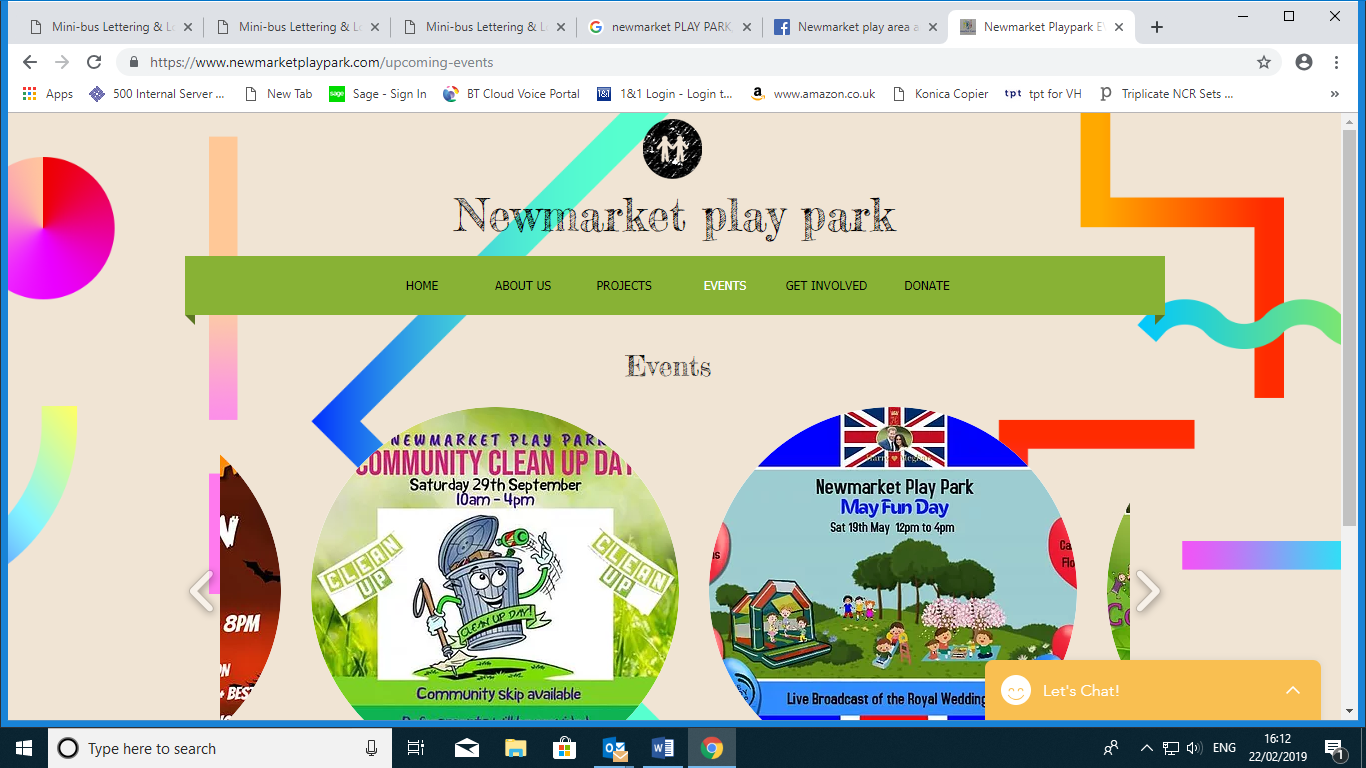 		Name:	 Address:Post Code:Telephone: Email: Date of Birth: I agree to become a member of Newmarket Gateway Trust.  I Confirm that I am in agreement with the company’s aims and objectives. I understand that membership of Newmarket Gateway Trust is provisional until this application is approved by the Board of Directors.Signature:  						 Date:  	